Publicado en Barcelona el 11/04/2016 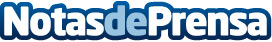 Clara ventaja de ToolsGroup en el estudio 'Matriz de Valor de Optimización de Inventario 2016' de Nucleus Research    ToolsGroup, líder del cuadrante en 2015, se perfila nuevamente en la primera posición
Datos de contacto:Mar BorqueDirectora932411819Nota de prensa publicada en: https://www.notasdeprensa.es/clara-ventaja-de-toolsgroup-en-el-estudio Categorias: Telecomunicaciones Logística Software Consumo Otras Industrias http://www.notasdeprensa.es